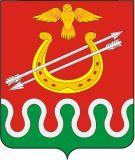 Администрация Боготольского районаКрасноярского краяПОСТАНОВЛЕНИЕг. Боготол« 09 » января 2019 года									№ 2-пО внесении изменений в межмуниципальные маршруты регулярных перевозок на территории муниципального образования - Боготольский районВ соответствии Федеральными законами от 06.10.2003 № 131-ФЗ «Об общих принципах организации местного самоуправления в Российской Федерации», от 13.07.2015 № 220-ФЗ «Об организации регулярных перевозок пассажиров и багажа автомобильным транспортом и городским наземным электрическим транспортом в Российской Федерации и о внесении изменений в отдельные законодательные акты Российской Федерации», руководствуясь Постановлением Администрации Боготольского района от 18.01.2016 № 15-п «Об утверждении Положения о порядке установления, изменения и отмены межмуниципальных маршрутов регулярных перевозок на территории муниципального образования – Боготольский район», Протоколом заседания комиссии по организации пассажирских перевозок на территории муниципального образования Боготольский район, ст. 18 Устава Боготольского районаПОСТАНОВЛЯЮ:1.Изменить схему движения автобусов по межмуниципальным маршрутам на территории Боготольского района:№ 103 г. Боготол – д. Владимировка – п. Орга:на обратном пути из п. Орга исключить заезд автобуса в д. Владимировка.№ 109 г. Боготол – д. Лебедевка – д. Георгиевка:на обратном пути из д. Георгиевка исключить заезд автобуса в д. Лебедевка.№ 110 г. Боготол - д. Березовка:на обратном пути из д. Березовка исключить заезд автобуса в д. Волынка.2. ОАО «Автомобилист» (В.Д. Поздняков)-  внести изменение в паспорта автобусных маршрутов.3. Отделу экономики и планирования Администрации Боготольского района (Т.Н. Купилова):- внести изменения в Реестр муниципальных маршрутов регулярных перевозок автомобильным транспортом в Боготольском районе Красноярского края;4. Контроль над исполнением настоящего постановления оставляю за собой.5. Настоящее постановление опубликовать в периодическом печатном издании «Официальный вестник Боготольского района» и разместить на официальном сайте Боготольского района в сети Интернет www.bogotol-r.ru.6. Постановление вступает в силу с 01.01.2019 года.Глава Боготольского района							А.В. Белов